PROJECT PROPOSAL PACKETFOR THE ASSOCIATED STUDENTS OF LANEY COLLEGE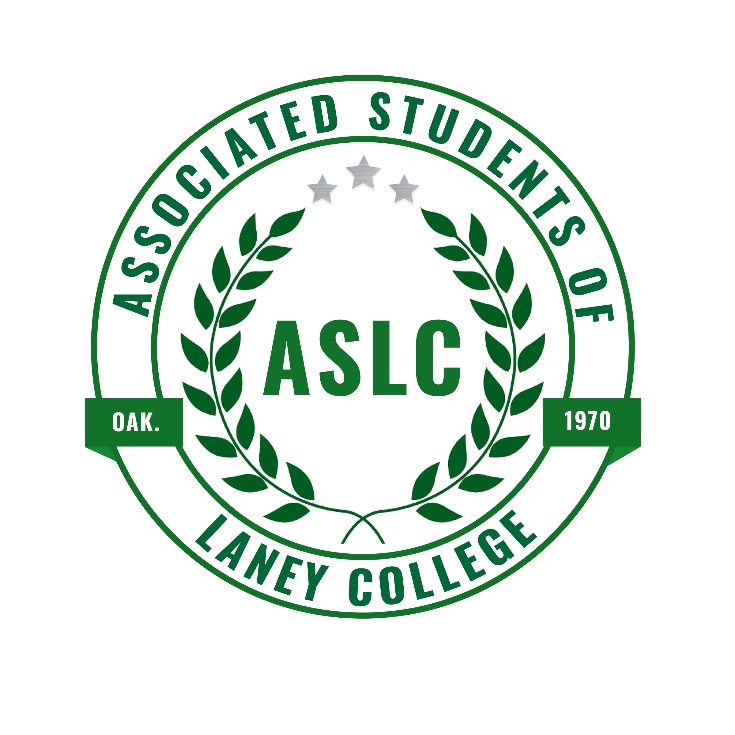 Vendor Application & W-9:Complete and submit application to the Office of Student Activities and Campus Life, Student Center Room 412  http://laney.edu/student_activities/wp-content/uploads/sites/141/2017/06/Vendor-Application-and-W-9-Form.pdfNo business, organization, or company will be setup without a completed Vendor ApplicationQuotes:Submit ALL quotes stating the estimate cost of your event(s) Vendors Service Contract (ICC): Independent Contractor/Consultant (ICC) Services Contract MUST be submitted if a service exceeds $600 and above (speech engagement, furniture installation/delivery, catering services etc...) Please note: ICC forms must be approved by the Peralta Board and can take up to 1 month to process. Therefore, make sure you plan ahead to avoid any delaysFacilities Request Form: Please contact the Laney Facilities Office at laneyfacilities@peralta.edu to request a facilities form Please note: The club advisor or event facilitator must sign the facilities request formREMINDER: Please submit proposals 30-60 days in advance of event(s)Please note: Any missing or invalid documents will delay process. All clubs must use this project proposal packet template, failure to submit will result in delayClubs:Submit proposal 30-60 days prior to event to the Office of Student Activities and Campus Life (SACL), Room 412The Office of Student Activates and Campus Life will submit proposal to the Associated Students of Laney College (ASLC); therefore ASLC will notify you when to attend the next meeting for approvalAttend required ASLC meeting to discuss and answer any questions in regards to your proposalIf approved, SACL will process payment. If not approved, please contact Evelyn at emoreno@peralta.edu for clarification Laney Community:Submit proposal to the Office of Student Activities and Campus Life (SACL), Room 412 and request to be placed on the next meeting agendaAttend required ASLC meeting to discuss and answer any questions in regards to proposalIf approved, SACL will process payment. If not approved, please contact Evelyn at emoreno@peralta.edu for clarificationPlease note: Do not spend any money until your proposal has been completely approved. If money is spent prior to approval from ASLC, you will not receive reimbursementNAME OF CLUB/ORGANIZATION: _____________________________________________CONTACT PHONE AND EMAIL: ________________________________________________TITLE OF EVENT: ___________________________________________________________PROJECT DATE, TIME AND LOCATION: _________________________________________TOTAL FUNDS REQUESTING:  _________________________________________________PROJECT DESCRIPTION: (Please provide a brief, detailed description on how your organization intends to use funds):*Please attach a separate sheet, if additional space is neededPROJECT PROPOSAL CHECKLISTSTEPS FOR PROPOSAL APPROVAL/RECEVING FUNDS		PROJECT PROPOSAL FORM